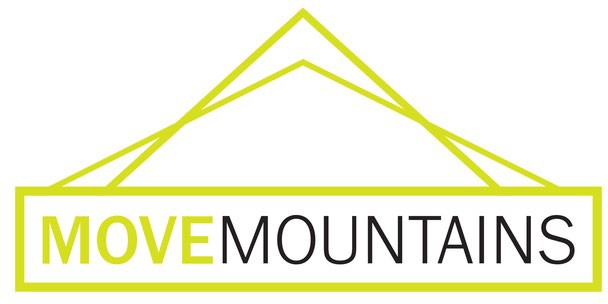 Move Mountains Series OverviewThis is a series about harnessing the power of faith in God…if you have faith the size of a mustard seed, you can movemountains (Matthew 17:20). How, as we begin to navigate back into society, can you connect with that power?Week 1: God Is On the MoveGenesis 1:1-8The work of creating begins with God in the book of Genesis. The Spirit of God swept over the waters and spoke creation into existence. God is on the move.Week 2: Mountains Can Seem Like ObstaclesGenesis 12:1-9Sometimes movement can be uncomfortable. Faith requires that we face obstacles trusting in the plan of God.Week 3: Mountains as OpportunitiesLuke 1:39-45Both Mary and Elizabeth have been swept over by God’s spirit, which has led to the unlikely motherhood of both. We are reminded that nothing is impossible with God.Week 4: You Move the MountainHebrews 12: 1-2The mountains you face might be obstacles to overcome, but they can also be opportunities for you to step out. But, with God, none of these mountains are impossible for you to move.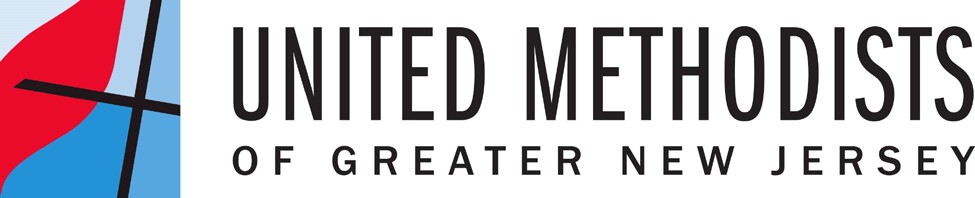 